РОССИЙСКАЯ ФЕДЕРАЦИЯКАРАЧАЕВО-ЧЕРКЕССКАЯ РЕСПУБЛИКАУСТЬ-ДЖЕГУТИНСКИЙ МУНИЦИПАЛЬНЫЙ  РАЙОНМУНИЦИПАЛЬНОЕ КАЗЁННОЕ ОБЩЕОБРАЗОВАТЕЛЬНОЕ УЧРЕЖДЕНИЕ «СРЕДНЯЯ ОБЩЕОБРАЗОВАТЕЛЬНАЯ ШКОЛА с.ВАЖНОЕ»369320,  с.Важное, ул.Садовая,88-БТелефон: 8(878 75) 45-1-04Результаты ВПР -2020Подтвердили отметку -   72 учащихся (65%)Получили отметку выше – 3 учащийся  (3%)Получили отметку ниже -  35 учащихся (32%)Подтвердили отметку -  60 учащихся (57%)Получили отметку выше – 3 учащихся  (4%)Получили отметку ниже -  61 учащихся (39%)Подтвердили отметку -   40 учащихся (54%)Получили отметку выше – 0 учащихся  (0%)Получили отметку ниже -  34 учащихся (46%)Подтвердили отметку -   57 учащихся (66%)Получили отметку выше – 8 учащихся  (9%)Получили отметку ниже -  22 учащихся (25%)Подтвердили отметку -   16 учащихся (37%)Получили отметку выше – 1 учащийся  (3%)Получили отметку ниже -  26 учащихся (60%)Подтвердили отметку -   14 учащихся (78%)Получили отметку выше – 1 учащийся  (6%)Получили отметку ниже -  3 учащихся (16%)Подтвердили отметку -  23 учащихся (50%)Получили отметку выше – 0 учащихся  (0%)Получили отметку ниже -  23 учащихся (50%)Подтвердили отметку -   2 учащихся (15%)Получили отметку выше – 0 учащихся  (0%)Получили отметку ниже -  11 учащихся (85%)Подтвердили отметку -   3 учащихся (25%)Получили отметку выше – 0 учащихся  (0%)Получили отметку ниже -  9 учащихся (75%)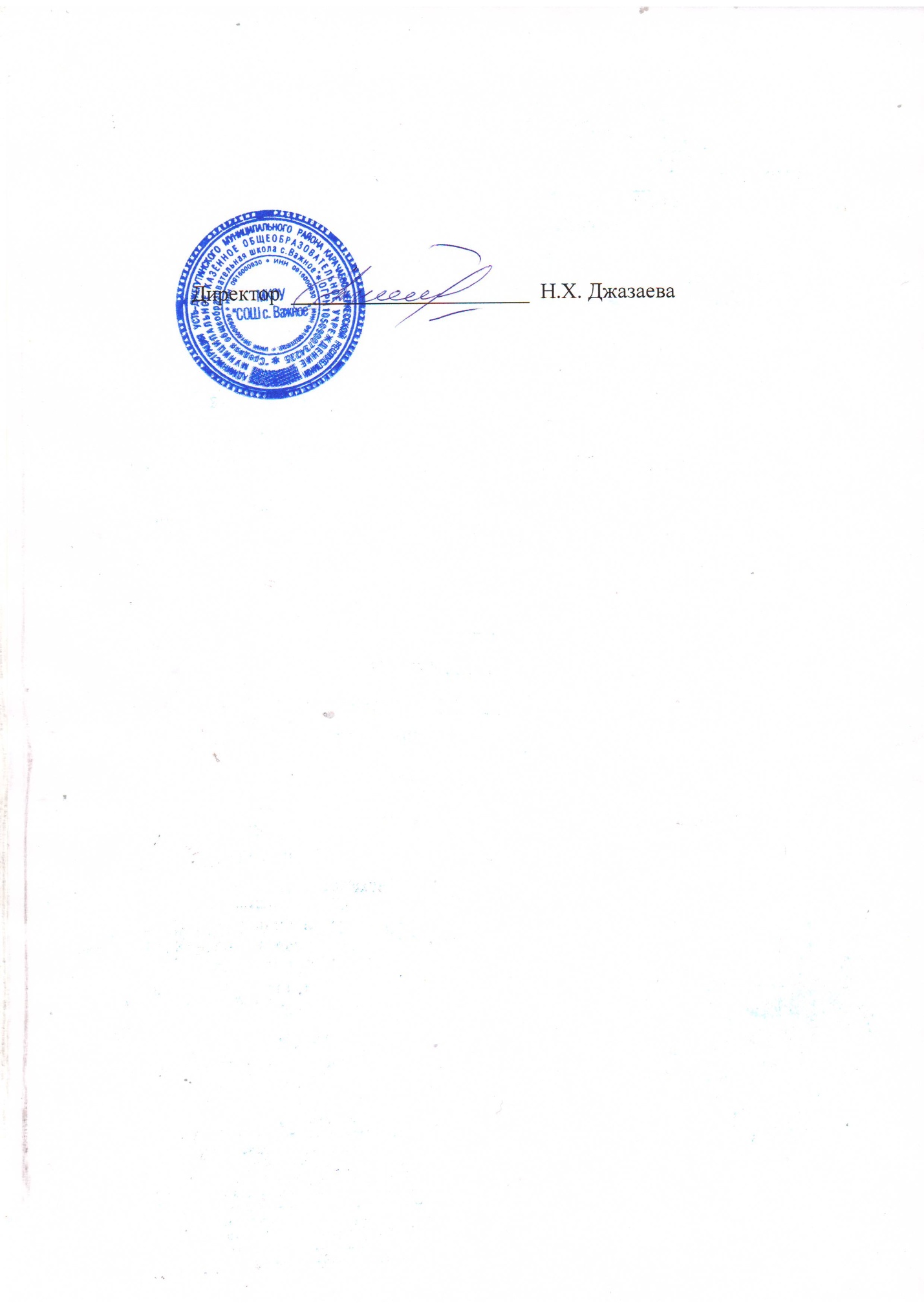 Класс/предмет Кол-во детей в классеКол-во писавшихКол-во «5»Кол-во «4»Кол-во «3»Кол-во «2»% качестваСредняя  отметка5/ Русский язык212026111403,56/ Русский язык3129011171383,37/ Русский язык323035175133,28/ Русский язык15140941643,69/Русский язык18170782413,3Итого1171105385710393,4Класс/предмет Кол-во детей в классеКол-во писавшихКол-во «5»Кол-во «4»Кол-во «3»Кол-во «2»% качестваСредняя  отметка5/ Математика21204790553,86/Математика3129314111593,77/Математика3231010165323,28/Математика15141742573,59/Математика18140941643,6Итого117108847449533,6Класс/предмет Кол-во детей в классеКол-во писавшихКол-во «5»Кол-во «4»Кол-во «3»Кол-во «2»% качестваСредняя  отметка6/История3128015121543,57/История3232110201343,38/История15143371433,6Итого7874428393443,5Класс/предмет Кол-во детей в классеКол-во писавшихКол-во «5»Кол-во «4»Кол-во «3»Кол-во «2»% качестваСредняя  отметка6/Биология 312761191633,87/Биология3230414111603,78/Биология15133730774,09/Биология18170881473,4Итого96871340313623,7Класс/предмет Кол-во детей в классеКол-во писавшихКол-во «5»Кол-во «4»Кол-во «3»Кол-во «2»% качестваСредняя  отметка7/География323028200333,48/География15130481313,2Итого4743212281323,3Класс/предмет Кол-во детей в классеКол-во писавшихКол-во «5»Кол-во «4»Кол-во «3»Кол-во «2»% качестваСредняя  отметка5/Окр.Мир21182880563,7Итого21182880563,7Класс/предмет Кол-во детей в классеКол-во писавшихКол-во «5»Кол-во «4»Кол-во «3»Кол-во «2»% качестваСредняя  отметка7/Обществознание3232010184323,28/Обществознание15143650643,9Итого4746316234483,6Класс/предмет Кол-во детей в классеКол-во писавшихКол-во «5»Кол-во «4»Кол-во «3»Кол-во «2»% качестваСредняя  отметка8/Физика15130472313,2Итого15130472313,2Класс/предмет Кол-во детей в классеКол-во писавшихКол-во «5»Кол-во «4»Кол-во «3»Кол-во «2»% качестваСредняя  отметка8/Англ.язык15120462333,2Итого15120462333,2